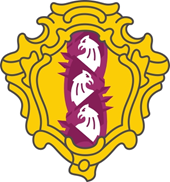 МЕСТНАЯ АДМИНИСТРАЦИЯВНУТРИГОРОДСКОГО МУНИЦИПАЛЬНОГО ОБРАЗОВАНИЯ     САНКТ-ПЕТЕРБУРГАМУНИЦИПАЛЬНЫЙ ОКРУГ ДВОРЦОВЫЙ ОКРУГПОСТАНОВЛЕНИЕ27 декабря 2021 г.                                                                                                                  № 108О внесении изменений в постановление местной администрации МО МО Дворцовый округ № 79 от 24.11.2020 «Об утверждении муниципальных программ муниципального образования муниципальный округ Дворцовый округ на 2021-2023 годы"Руководствуясь Бюджетным кодексом Российской Федерации, Уставом внутригородского муниципального образования Санкт-Петербурга муниципальный округ Дворцовый округП О С Т А Н О В Л Я Ю:Внести следующие изменения в муниципальную программу «Содействие в установленном порядке исполнительным органам государственной власти Санкт-Петербурга в сборе и обмене информацией в области защиты населения и территорий от чрезвычайных ситуаций, а также содействие в информировании населения об угрозе возникновения или о возникновении чрезвычайной ситуации. Проведение подготовки и обучения неработающего населения способам защиты и действиям в чрезвычайных ситуациях, а также способам защиты от опасностей, возникающих при ведении военных действий или вследствие этих действий на территории внутригородского муниципального образования Санкт-Петербурга муниципальный округ Дворцовый округ на 2021-2023 года», утвержденную постановлением местной администрации МО МО Дворцовый округ от 24.11.2020 № 79, и изложить ее в новой редакции согласно Приложению № 1 к настоящему постановлению:- уменьшить статью «Создание информационных аудиовизуальных материалов в области подготовки и обучения неработающего населения способам защиты и действиям в чрезвычайных ситуациях, а также способам защиты от опасностей, возникающих при ведении военных действий или вследствие этих действий» на сумму 45,0 тыс. руб.;- увеличить статью «Подготовка и обучение неработающего населения способам защиты и действиям в чрезвычайных ситуациях, а также способам защиты от опасностей, возникающих при ведении военных действий или вследствие этих действий в учебно-консультационном пункте по ГО и ЧС муниципального образования МО Дворцовый округ по адресу: Миллионная ул., д. 4/1.» на сумму 45,0 тыс. руб.;- исключить статью «Создание информационных аудиовизуальных материалов в области подготовки и обучения неработающего населения способам защиты и действиям в чрезвычайных ситуациях, а также способам защиты от опасностей, возникающих при ведении военных действий или вследствие этих действий».Внести следующие изменения в муниципальную программу «Содействие развитию малого бизнеса на территории внутригородского муниципального образования Санкт-Петербурга муниципальный округ Дворцовый округ на 2021-2023 года», утвержденную постановлением местной администрации МО МО Дворцовый округ от 24.11.2020 № 79, и изложить ее в новой редакции согласно Приложению № 2 к настоящему постановлению:- исключить статью «Помощь Общественному Совету по развитию малого и среднего предпринимательства при администрации Центрального района в информировании населения муниципального образования о семинаре «10 шагов к бизнесу – что надо знать перед открытием своего дела? Что надо знать после открытия своего дела?».3. Внести следующие изменения в муниципальную программу «Участие в мероприятиях по профилактике незаконного потребления наркотических средств и психотропных веществ, новых потенциально опасных психоактивных веществ, наркомании на территории внутригородского муниципального образования Санкт-Петербурга муниципальный округ Дворцовый округ на 2021-2023 года», утвержденную постановлением местной МО МО Дворцовый округ от 24.11.2020 № 79, и изложить ее в новой редакции согласно Приложению № 3 к настоящему постановлению:- исключить статью «Организация и проведение круглого стола, посвященного вопросам профилактики незаконного потребления наркотических средств и психотропных веществ, новых потенциально опасных психоактивных веществ, наркомании на территории муниципального образования;- уменьшить статью «Разработка макетов, издание и распространение среди населения муниципального образования информационных материалов» на сумму 23,1 тыс. руб.Внести следующие изменения в муниципальную программу «Участие в деятельности по профилактике правонарушений на территории внутригородского муниципального образования Санкт-Петербурга муниципальный округ Дворцовый округ на 2021-2023 года», утвержденную постановлением местной администрации муниципального образования муниципальный округ Дворцовый округ от 24.11.2020 № 79, и изложить ее в новой редакции согласно Приложению № 4 к настоящему постановлению:- исключить статью «Отчет участковых уполномоченных полиции 78 отдела полиции УМВД России по Центральному району г. Санкт-Петербурга, обслуживающих территорию муниципального образования, по результатам служебной деятельности.Внести следующие изменения в муниципальную программу «Осуществление благоустройства территории внутригородского муниципального образования Санкт-Петербурга муниципальный округ Дворцовый округ на 2021-2023 годы» (в рамках реализации в Санкт-Петербурге приоритетного проекта «Формирование комфортной городской среды»), утвержденную постановлением местной администрации МО МО Дворцовый округ от 24.11.2020 № 79, и изложить ее в новой редакции согласно Приложению № 5 к настоящему постановлению:- уменьшить статью «Текущий ремонт придомовых территорий и территорий дворов, включая проезды и вьезды, пешеходные дорожки» на сумму 317,9 тыс. руб.;- уменьшить статью «Обустройство и содержание детских площадок» на сумму 317,8 тыс.руб.;- увеличить статью «Установка, содержание и ремонт газонов» на сумму 17,7 тыс. руб.;- увеличить статью «Озеленение» на сумму 478,9 тыс. руб.;- увеличить статью «Установка и содержание малых архитектурных форм, уличной мебели и хозяйственно-бытового оборудования» на сумму 139,1 тыс. руб.Внести следующие изменения в муниципальную программу «Проведение мероприятий по военно-патриотическому воспитанию граждан, проживающих на территории муниципального образования МО Дворцовый округ на 2021-2023 годы», утвержденную постановлением местной администрации МО МО Дворцовый округ от 24.11.2020 № 79, и изложить ее в новой редакции согласно Приложению № 6 к настоящему постановлению:- уменьшить статью «Приобретение подарков призывникам-жителям МО МО Дворцовый округ» на сумму 12,0 тыс. руб.- уменьшить статью «Проведение мероприятия «Урок мужества» для детей, подростков и молодежи, посвященного Дню Победы Советской армии и народа над Фашистской Германией в Великой Отечественной Войне 1941-1945 гг.» на сумму 20,0 тыс. руб.- уменьшить статью «Организации и проведению военно-патриотического мероприятия «Зарница» для жителей внутригородского муниципального образования Санкт-Петербурга муниципальный округ Дворцовый округ.» на сумму 134,0 тыс. руб.Внести следующие изменения в муниципальную программу «Участие в реализации мер по профилактике дорожно-транспортного травматизма на территории внутригородского муниципального образования Санкт-Петербурга муниципальный округ Дворцовый округ на 2021-2023 годы", утвержденную постановлением местной администрации МО МО Дворцовый округ от 24.11.2020 № 79, и изложить ее в новой редакции согласно Приложению № 7 к настоящему постановлению:- уменьшить статью «Приобретение и выдача детских подарочных наборов в рамках месячника по безопасности детского дорожно-транспортного травматизма жителям округа» на сумму 18,0 тыс. руб.Внести следующие изменения в муниципальную программу «Создание условий для реализации мер, направленных на укрепление межнационального и межконфессионального согласия, сохранение и развитие языков и культуры народов Российской Федерации, проживающих на территории внутригородского муниципального образования Санкт-Петербурга муниципальный округ Дворцовый округ, социальную и культурную адаптацию мигрантов, профилактику межнациональных (межэтнических) конфликтов на 2021-2023 годы, утвержденную постановлением местной администрации МО МО Дворцовый округ от 24.11.2020 № 79, и изложить ее в новой редакции согласно Приложению № 8 к настоящему постановлению:- уменьшить статью «Организация и проведение концерта (праздничного мероприятия) для жителей округа с участием национальных творческих коллективов Санкт-Петербурга» на сумму 50,0 тыс. руб.Внести следующие изменения в муниципальную программу «Организация мероприятий по развитию местных традиций на территории внутригородского муниципального образования Санкт-Петербурга муниципальный округ Дворцовый округ на 2021-2023 годы, утвержденную постановлением местной администрации МО МО Дворцовый округ от 24.11.2020 № 79, и изложить ее в новой редакции согласно Приложению № 9 к настоящему постановлению:- уменьшить статью «Традиционные проводы зимы. Организация и проведение праздничного уличного гуляния для жителей округа «Масленица»» на сумму 26,0 тыс. руб.- уменьшить статью «Традиция поздравления детей, зарегистрированных на территории округа, с днем знаний. Вручение подарков.»» на сумму 27,0 тыс. руб.- увеличить статью «Организация и проведение конкурса рисунков среди жителей округа «Александр Невский-сын земли русской» на сумму 26,0 тыс. руб.10.  Внести следующие изменения в муниципальную программу «Организация и проведение местных и участие в организации и проведении городских праздничных мероприятий и иных зрелищных мероприятий на территории внутригородского муниципального образования Санкт-Петербурга муниципальный округ Дворцовый округ на 2021-2023 годы», утвержденную постановлением местной администрации МО МО Дворцовый округ от 24.11.2020 № 79, и изложить ее в новой редакции согласно Приложению № 10 к настоящему постановлению:- уменьшить статью «Приобретение  подарочных сертификатов (пластиковых карт) для вручения жителям, проживающим на территории МО МО Дворцовый округ в связи с праздничными и памятными датами» на сумму 110,0 тыс. руб.11. Внести следующие изменения в муниципальную программу «Обеспечение условий для развития на территории муниципального образования физической культуры и массового спорта, организация и проведение официальных физкультурных мероприятий, физкультурно-оздоровительных мероприятий и спортивных мероприятий муниципального образования на территории внутригородского муниципального образования Санкт-Петербурга муниципальный округ Дворцовый округ на 2021-2023 года», утвержденную постановлением местной администрации МО МО Дворцовый округ от 24.11.2020 № 79, и изложить ее в новой редакции согласно Приложению № 11 к настоящему постановлению:- уменьшить статью «Организация занятий в плавательном бассейне для детей проживающих на территории округа» на сумму 84,0 тыс. руб.- увеличить статью «Организация занятий в плавательном бассейне для жителей среднего и пожилого возраста» на сумму 84,0 тыс. руб.12. Внести следующие изменения в муниципальную программу «Участие в профилактике терроризма и экстремизма на территории внутригородского муниципального образования Санкт-Петербурга муниципальный округ Дворцовый округ на 2021-2023 года», утвержденную постановлением местной администрации МО МО Дворцовый округ от 24.11.2020 № 79, и изложить ее в новой редакции согласно Приложению № 12 к настоящему постановлению:- уменьшить статью «Разработка, издание и распространение среди населения МО брошюр, памяток по вопросам профилактики терроризма и экстремизма, а также содержащих информацию о действиях граждан при возникновении угрозы или совершения террористического акта» на сумму 3,0 тыс. руб.- увеличить статью «Организовать и провести конкурс рисунка среди детей на тему профилактики терроризма» на сумму 1,0 тыс. руб.13. Внести следующие изменения в муниципальную программу «Участие в мероприятиях по охране окружающей среды в границах внутригородского муниципального образования Санкт-Петербурга муниципальный округ Дворцовый округ, за исключением организации и осуществления мероприятий по экологическому контролю», утвержденную постановлением местной администрации МО МО Дворцовый округ от 24.11.2020 № 79, и изложить ее в новой редакции согласно Приложению № 13 к настоящему постановлению:- уменьшить статью «Издание брошюры с конкурсными работами детей учащихся  общеобразовательных школ «Я и окружающая среда, пять шагов к взаимодействию» на сумму 10,0 тыс. руб.- уменьшить статью «Издание евро буклета  по разъяснению вопросов охраны окружающей среды» на сумму 8,8 тыс. руб.- увеличить статью «Организация и проведение конкурса рисунков среди детей округа, воспитанников ГБДОУ «Чистый город глазами ребенка»» на сумму 19,9 тыс. руб.- увеличить статью «Организация и проведение конкурса рисунков среди детей округа, учащихся общеобразовательных школ «Я и окружающая среда, пять шагов к взаимодействию» на сумму 16,9 тыс. руб.14. Внести следующие изменения в муниципальную программу «Осуществление экологического просвещения, а также организация экологического воспитания и формирования экологической культуры в области обращения с твердыми коммунальными отходами в границах внутригородского муниципального образования Санкт-Петербурга муниципальный округ Дворцовый округ», утвержденную постановлением местной администрации МО МО Дворцовый округ от 24.11.2020 № 79, и изложить ее в новой редакции согласно Приложению № 14 к настоящему постановлению:- уменьшить статью «Разработка, издание и распространение среди населения МО брошюр, памяток по вопросам экологического просвещения» на сумму 3,8 тыс. руб.- увеличить статью «Фотоконкурс «Чистый Дворцовый» приуроченный ко дню земли 22 апреля» на сумму 10,9 тыс. руб.15. Внести следующие изменения в муниципальную программу «Организация и проведение досуговых мероприятий для детей и подростков МО МО Дворцовый округ на 2021-2023 годы», утвержденную постановлением местной администрации МО МО Дворцовый округ от 24.11.2020 № 79, и изложить ее в новой редакции согласно Приложению № 15 к настоящему постановлению:- уменьшить статью «Приобретение билетов в театры, на концерты, в цирк, зоопарк, аквапарк, океанариум, дельфинарий, в музеи» на сумму 680,0 тыс. руб.16. Внести следующие изменения в муниципальную программу «Организация и проведение досуговых мероприятий для жителей внутригородского муниципального образования Санкт-Петербурга муниципальный округ Дворцовый округ на 2021-2023 годы», утвержденную постановлением местной администрации МО МО Дворцовый округ от 24.11.2020 № 79, и изложить ее в новой редакции согласно Приложению № 16 к настоящему постановлению:- уменьшить статью «Приобретение билетов, абонементов в концертные залы и театры» на сумму 242,0 тыс. руб.17. Настоящее постановление подлежит опубликованию (обнародованию). 18. Контроль за исполнением настоящего постановления оставляю за собой.И.о. главы местной администрации                               МО МО Дворцовый округ        И.Л. Тетерина